Publicado en Madrid el 29/03/2023 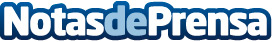 El futbolista Iago Aspas instala 26 placas solares para su autoconsumo y busca concienciar a la sociedad El jugador del RC Celta ha publicado un vídeo de este proyecto en el que relata que Galicia es su hogar y la importancia de cuidarla, de proteger el medio ambienteDatos de contacto:SotySolar916611737Nota de prensa publicada en: https://www.notasdeprensa.es/el-futbolista-iago-aspas-instala-26-placas Categorias: Fútbol Ecología Hogar Sostenibilidad Sector Energético http://www.notasdeprensa.es